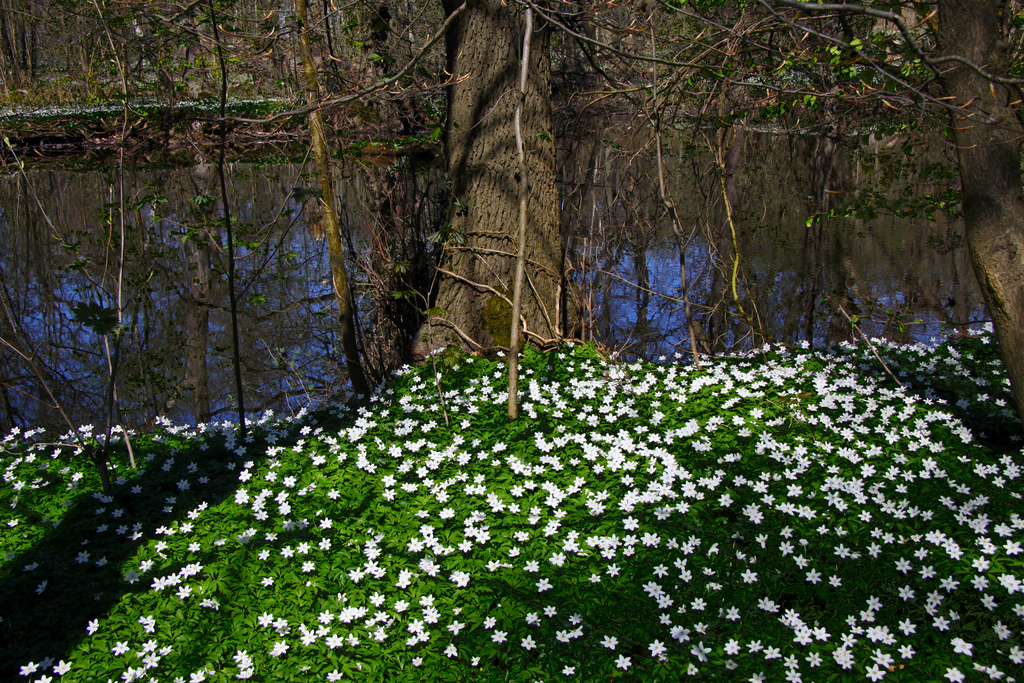 Start från Ullareds Bygdegård, Skolvägen 12 (SPF:s föreningslokal)Det bjuds på kaffe/te/saft och kaka samt SPF Målargrupp ställer ut sina vackra alsterHjärtligt välkomna uti vår fina naturTipspromenaden är ett samarbete mellan: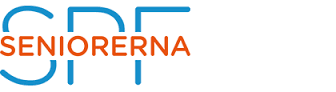 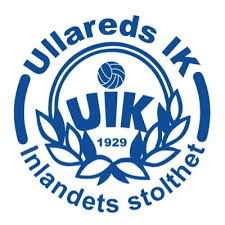 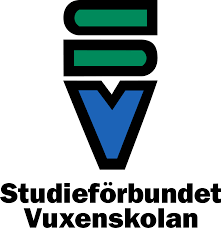 